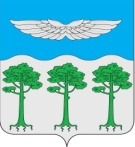 Администрация Борского сельсовета                                          ТУРУХАНСКОГО РАЙОНАКРАСНОЯРСКОГО КРАЯПОСТАНОВЛЕНИЕ:25.10.2019 г.       		           п. Бор                    		  № 143-пОб утверждении  Методики прогнозирования налоговых и неналоговых доходов бюджета муниципального образования Борский сельсоветВ целях повышения качества управления муниципальными финансами, повышения объективности прогнозирования поступлений доходов в бюджет муниципального образования Борский сельсовет , в соответствии с ч.1 ст. 160.1 Бюджетного кодекса Российской Федерации, Постановлением Правительства РФ от 23.06.2016 года № 574 «Об общих требованиях к методике прогнозирования поступлений доходов в бюджеты бюджетной системы Российской Федерации», Постановлением Правительства РФ от 11.04.2017 года № 436 «О внесении изменений в постановление Правительства Российской Федерации от 23 июня 2016 г. № 574», руководствуясь Уставом муниципального образования Борский сельсовет  Туруханского района Красноярского края, администрация Муниципального образования Борский сельсовет ПОСТАНОВЛЯЕТ:1.Утвердить методику прогнозирования налоговых и неналоговых  доходов бюджета муниципального образования Борский сельсовет согласно приложению к настоящему постановлению.2.Главному бухгалтеру обеспечить разработку проекта бюджета муниципального образования Борский сельсовет с учетом положений Методики прогнозирования налоговых  и неналоговых доходов бюджета муниципального образования Борский сельсовет.3.Настоящее постановление вступает в силу с момента официального опубликования в  газете «Борский вестник».4. Контроль за  исполнением  настоящего  постановления возложить на Заместителя главы по финансовым вопросам – Главного бухгалтера Л.Я.Ригонен. 

И.о. главы Борского сельсовета                                                 Л.С.ЛесковаПриложение № 1 к постановлению администрациимуниципального образования Борский сельсовет от 25.10.2019 № 143-пМетодикапрогнозирования налоговых  и неналоговых доходов бюджетамуниципального образования Борский сельсовет  Туруханского района Красноярского краяОбщие положенияМетодика прогнозирования налоговых доходов бюджета муниципального образования Борский сельсовет  Туруханского района Красноярского края (далее – бюджет поселения) используется для прогноза поступлений доходов.Оценка налоговых поступлений, используемая при прогнозировании доходов  бюджета поселения, осуществляется в соответствии с налоговым и бюджетным законодательством, а также основными направлениями бюджетной и налоговой политики муниципального образования Борский сельсовет  на основе следующих данных: - отдельных показателей прогноза социально-экономического развития муниципального образования Борский сельсовет; - основных направлений бюджетной политики и основных направлений налоговой политики муниципального образования Борский сельсовет; - отчетности налоговых органов и статистической отчетности; - отчетности об исполнении бюджета муниципального образования Борский сельсовет; - информации главных администраторов доходов бюджета муниципального образования Борский сельсовет; - ожидаемый объем поступления налоговых и неналоговых доходов в текущем финансовом году; - индексы-дефляторы изменения макроэкономических показателей по прогнозу социально-экономического развития Красноярского края и Туруханского муниципального района на очередной финансовый год и на плановый период; - данные о поступлении налоговых и неналоговых доходов за год, предшествующий текущему финансовому году, и за отчетный период текущего финансового года; - данные о задолженности (недоимке) по доходам на последнюю отчетную дату; - данные о предоставлении налоговых льгот за год, предшествующий текущему финансовому году; - данные налоговой отчетности о налогооблагаемой базе на последнюю отчетную дату.Прогноз доходов на производится на основе исполнения бюджета поселения за отчетный год, оценки ожидаемого исполнения доходной части бюджета с учетом изменений законодательства о налогах и сборах, бюджетного законодательства, налогооблагаемой базы.Прогнозная оценка ожидаемого исполнения доходов бюджета производится как сумма ожидаемых поступлений по каждому доходному источнику.Общий объём доходов бюджета поселения рассчитывается как сумма прогнозируемых поступлений по каждому виду доходов.II. Прогнозирование налоговых доходов Прогноз ожидаемого поступления налоговых доходов в бюджет поселения производится с учетом фактического поступления доходов по видам доходов и их корректировки на коэффициент роста (снижения) поступления каждого вида доходов к соответствующему периоду.С учетом динамики поступления доходов в бюджет поселения, ожидаемого поступления и особенностей налогообложения отдельных объектов при расчете прогноза доходов применяется различный подход к каждому виду доходов. При прогнозировании налоговых доходов учитываются данные главного администратора доходов Межрайонной ИФНС России № 17 по Красноярскому краю.Налог на доходы физических лиц По налогу на доходы физических лиц (далее - НДФЛ) прогноз поступлений производится на основе показателей прогноза фонда оплаты труда, показателей, используемых для определения сумм налоговых вычетов и нормативов отчисления от налога в бюджет муниципального образования Борский сельсовет  в соответствии с Бюджетным кодексом Российской Федерации и Законом Красноярского края от 10.07.2007 года № 2-317 (с изменениями) «О межбюджетных отношениях в Красноярском крае». Прогноз поступлений доходов по НДФЛ рассчитывается на основании показателей прогнозной оценки согласно информации главного администратора доходов бюджета поселения. Прогнозируемый объем поступления налога на доходы физических лиц в бюджет Муниципального образования Борский сельсовет  рассчитывается по формуле: П = Ф * К ± Дгде: П - прогнозируемое поступление налога на доходы физических лиц в бюджет Муниципального образования Борский сельсовет  в прогнозируемом финансовом году; Ф – планируемые поступления платежей в бюджет Муниципального образования Борский сельсовет  в текущем финансовом году. В случае изменения норматива отчислений в бюджет оценка поступлений корректируется с учетом изменения норматива отчислений; К- коэффициент, характеризующий динамику среднемесячной заработной платы в прогнозируемом финансовом году по данным основных показателей прогноза социально-экономического развития Муниципального образования Борский сельсовет  на соответствующий период (индекс-дефлятор); Д - дополнительные (+) или выпадающие (-) доходы бюджета Муниципального образования Борский сельсовет  по налогу на доходы физических лиц в прогнозируемом финансовом году, связанные с: - изменениями законодательства Российской Федерации о налогах и сборах, бюджетного законодательства Российской Федерации или других нормативных правовых актов (в части налоговых ставок, налоговых льгот, налоговых вычетов, норматива отчислений доходов от налогов и сборов и др.) по отдельному расчету; - единовременными (разовыми) поступлениями по данным (расчету) администратора доходов бюджета муниципального образования Борский сельсовет ; - взысканием в бюджет муниципального образования Борский сельсовет  задолженности по налогу на доходы физических лиц. Акцизы по подакцизным товарам (продукции), производимым на территории Российской Федерации (далее - акцизы) Прогнозирование акцизов осуществляется исходя из нормативов распределения доходов между бюджетами и дифференцированных нормативов отчислений в бюджет муниципального образования Борский сельсовет  от акцизов на нефтепродукты, производимые на территории Российской Федерации, в соответствии с проектом Закона Красноярского края о краевом бюджете на очередной финансовый год и на плановый период. При прогнозировании акцизов учитываются изменения бюджетного и налогового законодательства. Прогноз поступлений доходов по акцизам рассчитывается на основании показателей прогнозной оценки согласно информации главного администратора доходов бюджета поселения.Сумма акцизов на нефтепродукты, прогнозируемая к поступлению в прогнозируемом финансовом году, рассчитывается по формуле: А = (Ф * К) +/- Дгде: А - сумма акцизов, прогнозируемая к поступлению в прогнозируемом финансовом году; Ф – планируемые поступления суммы акцизов в отчетном году; К - коэффициент, характеризующий динамику макроэкономических показателей на прогнозируемый финансовый год по сравнению с текущим финансовым годом (индекс-дефлятор); Д - дополнительные или выпадающие доходы бюджета муниципального образования Борский сельсовет  по акцизам в очередном финансовом году и плановом периоде, связанные с изменениями налогового и бюджетного законодательства и влиянием иных факторов.Налог на имущество физических лиц Основой расчета прогноза доходов по налогу на имущество физических лиц в бюджет сельсовета являются:- данные о стоимости объектов недвижимого имущества, принадлежащих физическим лицам, представляемые Управлением Федеральной службы государственной регистрации, кадастра и картографии (Росреестра ) по Красноярскому краю;-данные органов местного самоуправления о средневзвешенных ставках налога на имущество физических лиц, установленных на территории сельского поселения;-данные налоговых органов о задолженности по налогам и сборам, пеням и налоговым санкциям в бюджетную систему Российской Федерации.
Расчетный (прогнозируемый) доход муниципального образования Борский сельсовет  по налогу на имущество физических лиц рассчитывается по формуле:РДнифл= (ИС1*С1)+(ИС2 *С2)+(ИС3*С3)*Кд – Лфед – Лмест + ЗДгде: РДнифл  - расчетный (прогнозируемый) доход муниципального образования Борский сельсовет  по налогу на имущество физических лиц;ИС1 - суммарная инвентаризационная стоимость налогооблагаемых объектов до 300000 рублей (включительно);ИС2 - суммарная инвентаризационная стоимость налогооблагаемых объектов свыше 300000 рублей до 500000 рублей (включительно);ИС3 - суммарная инвентаризационная стоимость налогооблагаемых объектов свыше 500000 рублей;С1 - средневзвешенная ставка налога на имущество физических лиц до 300000 рублей (включительно);С2 - средневзвешенная ставка налога на имущество физических лиц свыше 300000 рублей до 500000 рублей (включительно);С3 - средневзвешенная ставка налога на имущество физических лиц свыше 500000 рублей;Кд - коэффициент - дефлятор, установленный на основании последних данных об инвентаризационной стоимости, представленных в установленном порядке в налоговые органы;Лфед - оценка суммы льгот по налогу на имущество физических лиц, установленных законодательством Российской Федерации о налогах и сборах;Лмест - оценка суммы льгот по налогу на имущество физических лиц, установленных органами местного самоуправления;ЗД - оценочная сумма задолженности по налогу на имущество физических лиц, подлежащей уплате (взысканию) в бюджет муниципального образования Борский сельсовет Земельный налогПрогнозируемый объем поступления земельного налога в бюджет сельсовета на очередной финансовый год рассчитывается по формуле: Пзн = Озн * Уо * Кт +,- Д, где: Пзн – прогноз поступления земельного налога;Озн – ожидаемое поступление земельного налога в текущем году;Уо  -  удельный вес ожидаемого поступления земельного налога текущего года к годовому поступлению прошедшего года;Кт - коэффициент, характеризующий динамику макроэкономических показателей в прогнозируемом году по сравнению с текущим годом;Д – дополнительные (+) или выпадающие (-) доходы бюджета сельсовета в прогнозируемом году связанные с изменениями законодательства о налогах и сборах и изменения количества налогоплательщиков.При формировании доходов бюджета за основу берется прогноз доходов бюджета поселения по каждому доходному источнику и корректируется на прогнозируемый процент роста (снижения) соответствующих поступлений, а также с учетом изменений налогового и бюджетного законодательств.Государственная пошлина Государственная пошлина прогнозируется исходя из отчетных данных о ее поступлении за год, предшествующий текущему году, ожидаемого поступления в текущем году, динамики поступления и прогнозных сумм поступления государственной пошлины в прогнозируемом финансовом году, представляемых главными администраторами доходов муниципального образования Борский сельсовет . Прогноз поступлений доходов рассчитывается на основании показателей прогнозной оценки согласно информации главного администратора доходов бюджета поселения. Прогнозирование государственной пошлины производится по следующей формуле: Пгос = Ф * Кп + Д, где: Пгос – прогнозируемая сумма государственной пошлины, поступающая в бюджет муниципального образования Борский сельсовет , на прогнозируемый финансовый год; Ф - фактические поступления государственной пошлины в бюджет муниципального образования Борский сельсовет  в отчетном году; Кп - коэффициент, характеризующий динамику поступлений в текущем году по сравнению с отчетным годом; Д - дополнительные (+) или выпадающие (-) доходы бюджета по государственной пошлине в прогнозируемом финансовом году, связанные с изменениями налогового и бюджетного законодательства.III. Прогнозирование неналоговых доходовПрогнозируются исходя из отчетных данных об их поступлении за год, предшествующий текущему году, ожидаемого поступления в текущем году, динамики поступления и прогнозных сумм поступления неналоговых доходов в прогнозируемом году, представляемых главными администраторами доходов бюджета муниципального образования Борский сельсовет . Для расчета прогнозируемых доходов бюджета муниципального образования Борский сельсовет  по всем видам неналоговых доходов применяется метод прямого расчета. Метод прямого расчета основан на непосредственном использовании прогнозных значений объемных и стоимостных показателей, уровней ставок и других показателей, определяющих прогнозный, объем поступлений прогнозируемого вида доходов. Прогноз поступлений доходов рассчитывается на основании показателей прогнозной оценки согласно информации главного администратора доходов бюджета поселения. Штрафы, санкции, возмещение ущерба  Для расчета прогноза поступлений в бюджет муниципального образования Борский сельсовет  суммы штрафов, санкций, возмещения ущерба используются: - Бюджетный кодекс Российской Федерации; - Законодательство Российской Федерации и Красноярского края, устанавливающее меры ответственности за правонарушения; - данные экономического отдела Администрации Туруханского района о прогнозируемом индексе роста потребительских цен на товары (работы, услуги) в прогнозируемом финансовом году и плановом периоде; - информация главных администраторов доходов бюджета муниципального образования Борский сельсовет о прогнозе платежей в бюджет; - отчеты об исполнении бюджета муниципального образования Борский сельсовет . Сумма штрафов, прогнозируемая к поступлению в Борский сельсовет, рассчитывается по следующей формуле: Шп = (Шо * К) +/- Д, где: Шп - сумма штрафов, планируемая к поступлению в бюджет муниципального образования Борский сельсовет  в прогнозируемом финансовом году; Шо - сумма ожидаемого поступления штрафов в бюджет муниципального образования Борский сельсовет  в текущем финансовом году; К - коэффициент, характеризующий рост (снижение) поступлений штрафов в текущем финансовом году по сравнению с годом, предшествующем текущему финансовому году; Д - сумма дополнительных или выпадающих доходов бюджета муниципального образования Борский сельсовет  по штрафам в текущем финансовом году, за счет изменения бюджетного законодательства и иных факторов, оказывающих влияние на изменение суммы штрафов. 